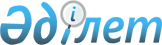 О внесении изменений в решение районного маслихата от 12 декабря 2011 года 
№ С-45/2 "О бюджете района на 2012-2014 годы"
					
			Утративший силу
			
			
		
					Решение Шортандинского районного маслихата Акмолинской области от 16 ноября 2012 года № С-10/2. Зарегистрировано Департаментом юстиции Акмолинской области 23 ноября 2012 года № 3498. Утратило силу решением Шортандинского районного маслихата Акмолинской области от 31 января 2013 года № С-13/7      Сноска. Утратило силу решением Шортандинского районного маслихата Акмолинской области от 31.01.2013 № С-13/7 (вводится в действие с момента подписания).      Примечание РЦПИ:

      В тексте сохранена авторская орфография и пунктуация.

      В соответствии с пунктом 4 статьи 106 Бюджетного кодекса Республики Казахстан от 4 декабря 2008 года, с подпунктом 1) пункта 1 статьи 6 Закона Республики Казахстан от 23 января 2001 года «О местном государственном управлении и самоуправлении в Республике Казахстан» районный маслихат РЕШИЛ:



      1. Внести в решение Шортандинского районного маслихата «О бюджете района на 2012-2014 годы» от 12 декабря 2011 года № С-45/2 (зарегистрированное в Реестре государственной регистрации нормативных правовых актов № 1-18-146, опубликованное 21 января 2012 года в районной газете «Вести» и 21 января 2012 года в районной газете «Өрлеу») следующие изменения:



      пункт 1 изложить в новой редакции:



      «1. Утвердить бюджет района на 2012-2014 годы, согласно приложениям 1, 2 и 3 соответственно, в том числе на 2012 год в следующих объемах:



      1) доходы – 2 705 814,8 тысяч тенге,



      в том числе по:



      налоговым поступлениям – 496 265,4 тысяч тенге;



      неналоговым поступлениям – 10 081,3 тысяч тенге;



      поступления от продажи основного капитала – 8 065 тысяч тенге;



      поступлениям трансфертов – 2 191 403,1 тысяч тенге;



      2) затраты – 2 765 685,2 тысяч тенге;



      3) чистое бюджетное кредитование – 64 362 тысяч тенге;



      в том числе:



      бюджетные кредиты – 66 201 тысяча тенге;



      погашение бюджетных кредитов – 1 839 тысяч тенге;



      4) сальдо по операциям с финансовыми активами – 2 320 тысяч тенге;



      приобретение финансовых активов – 2 320 тысяч тенге;



      5) дефицит (профицит) бюджета – (- 126 552,4) тысяч тенге;



      6) финансирование дефицита (использование профицита) бюджета – 126 552,4 тысяч тенге»;



      пункт 10 изложить в новой редакции:



      «10. Утвердить резерв местного исполнительного органа района на 2012 год в сумме 3 800 тысяч тенге»;



      приложения 1, 5 к решению районного маслихата «О бюджете района на 2012-2014 годы» от 12 декабря 2011 года № С-45/2 изложить в новой редакции, согласно приложениям 1, 2 настоящего решения.



      2. Настоящее решение вступает в силу со дня государственной регистрации в Департаменте юстиции Акмолинской области и вводится в действие с 1 января 2012 года.      Председатель сессии

      районного маслихата                        Я.Бельц      Секретарь

      районного маслихата                        Г.Скирда      «СОГЛАСОВАНО»:      Аким района                                С.Камзебаев

Приложение 1 к решению 

Шортандинского районного

маслихата от 16 ноября 

2012 года № С – 10/2   

Бюджет района на 2012 год

 

Приложение 2 к решению 

Шортандинского районного

маслихата от 16 ноября 

2012 года № С – 10/2   

Бюджетные программы бюджета района на 2012 год

в городе, города районного значения, поселка,

аула (села), аульного (сельского) округа

 продолжение таблицыпродолжение таблицы
					© 2012. РГП на ПХВ «Институт законодательства и правовой информации Республики Казахстан» Министерства юстиции Республики Казахстан
				Функциональная группаФункциональная группаФункциональная группаФункциональная группаФункциональная группаСуммаКатегорияКатегорияКатегорияКатегорияКатегорияСуммаФункциональная подгруппаФункциональная подгруппаФункциональная подгруппаФункциональная подгруппаФункциональная подгруппаСуммаКлассКлассКлассКлассСуммаАдминистратор бюджетных программАдминистратор бюджетных программАдминистратор бюджетных программАдминистратор бюджетных программСуммаПодклассПодклассПодклассСуммаПрограммаПрограммаСуммаI. Доходы2705814,81Налоговые поступления496265,401Подоходный налог378812Индивидуальный подоходный налог3788103Социальный налог2402001Социальный налог24020004Hалоги на собственность1977991Hалоги на имущество1473393Земельный налог101894Hалог на транспортные средства396715Единый земельный налог60005Внутренние налоги на товары, работы и услуги17312,42Акцизы33153Поступления за использование природных и других ресурсов74004Сборы за ведение предпринимательской и профессиональной деятельности6425,45Налог на игорный бизнес17208Обязательные платежи, взимаемые за совершение юридически значимых действий и (или) выдачу документов уполномоченными на то государственными органами или должностными лицами30731Государственная пошлина30732Неналоговые поступления10081,301Доходы от государственной собственности2172,31Поступления части чистого дохода государственных предприятий45Доходы от аренды имущества, находящегося в государственной собственности2163,67Вознаграждения по кредитам, выданным из государственного бюджета4,702Поступления от реализации товаров (работ, услуг) государственными учреждениями, финансируемыми из государственного бюджета341Поступления от реализации товаров (работ, услуг) государственными учреждениями, финансируемыми из государственного бюджета3404Штрафы, пени, санкции, взыскания, налагаемые государственными учреждениями, финансируемыми из государственного бюджета, а также содержащимися и финансируемыми из бюджета (сметы расходов) Национального Банка Республики Казахстан16301Штрафы, пени, санкции, взыскания, налагаемые государственными учреждениями, финансируемыми из государственного бюджета, а также содержащимися и финансируемыми из бюджета (сметы расходов) Национального Банка Республики Казахстан, за исключением поступлений от организаций нефтяного сектора163006Прочие неналоговые поступления62451Прочие неналоговые поступления62453Поступления от продажи основного капитала806503Продажа земли и нематериальных активов80651Продажа земли80654Поступления трансфертов2191403,102Трансферты из вышестоящих органов государственного управления2191403,12Трансферты из областного бюджета2191403,1II. Затраты2765685,201Государственные услуги общего характера170786,31Представительные, исполнительные и другие органы, выполняющие общие функции государственного управления151975,2112Аппарат маслихата района (города областного значения)14604001Услуги по обеспечению деятельности маслихата района (города областного значения)14604122Аппарат акима района (города областного значения)44772,6001Услуги по обеспечению деятельности акима района (города областного значения)42372,6003Капитальные расходы государственного органа2400123Аппарат акима района в городе, города районного значения, поселка, аула (села), аульного (сельского) округа92598,6001Услуги по обеспечению деятельности акима района в городе, города районного значения, поселка, аула (села), аульного (сельского) округа92448,6022Капитальные расходы государственного органа1502Финансовая деятельность827,8459Отдел экономики и финансов района (города областного значения)827,8003Проведение оценки имущества в целях налогообложения221,9004Организация работы по выдаче разовых талонов и обеспечение полноты сбора сумм от реализации разовых талонов546,6011Учет, хранение, оценка и реализация имущества, поступившего в коммунальную собственность59,39Прочие государственные услуги общего характера17983,3459Отдел экономики и финансов района (города областного значения)17983,3001Услуги по реализации государственной политики в области формирования и развития экономической политики, государственного планирования, исполнения бюджета и управления коммунальной собственностью района (города областного значения)17983,302Оборона14161Военные нужды1416122Аппарат акима района (города областного значения)1416005Мероприятия в рамках исполнения всеобщей воинской обязанности141604Образование1450452,51Дошкольное воспитание и обучение121662,4464Отдел образования района (города областного значения)121662,4009Обеспечение дошкольного воспитания и обучения120855,4021Увеличение размера доплаты за квалификационную категорию воспитателям детских садов, мини-центров, школ-интернатов: общего типа, специальных (коррекционных), специализированных для одаренных детей, организаций образования для детей-сирот и детей, оставшихся без попечения родителей, центров адаптации несовершеннолетних за счет трансфертов из республиканского бюджета8072Начальное, основное среднее и общее среднее образование1196214,6464Отдел образования района (города областного значения)1196214,6003Общеобразовательное обучение1081945,6006Дополнительное образование для детей30095040Реализация государственного образовательного заказа в дошкольных организациях образования67253063Повышение оплаты труда учителям, прошедшим повышение квалификации по учебным программам АОО «Назарбаев Интеллектуальные школы» за счет трансфертов из республиканского бюджета409064Увеличение размера доплаты за квалификационную категорию учителям организаций начального, основного среднего, общего среднего образования: школы, школы-интернаты: (общего типа, специальных (коррекционных), специализированных для одаренных детей; организаций для детей-сирот и детей, оставшихся без попечения родителей) за счет трансфертов из республиканского бюджета165129Прочие услуги в области образования132575,5464Отдел образования района (города областного значения)76863,5001Услуги по реализации государственной политики на местном уровне в области образования5031005Приобретение и доставка учебников, учебно-методических комплексов для государственных учреждений образования района (города областного значения)6213015Ежемесячные выплаты денежных средств опекунам (попечителям) на содержание ребенка-сироты (детей-сирот), и ребенка (детей), оставшегося без попечения родителей за счет трансфертов из республиканского бюджета13885020Обеспечение оборудованием, программным обеспечением детей-инвалидов, обучающихся на дому за счет трансфертов из республиканского бюджета1600067Капитальные расходы подведомственных государственных учреждений и организаций50134,5467Отдел строительства района (города областного значения)55712037Строительство и реконструкция объектов образования5571206Социальная помощь и социальное обеспечение75994,42Социальная помощь60668,2123Аппарат акима района в городе, города районного значения, поселка, аула (села), аульного (сельского) округа4594,8003Оказание социальной помощи нуждающимся гражданам на дому4594,8451Отдел занятости и социальных программ района (города областного значения)56073,4002Программа занятости18366004Оказание социальной помощи на приобретение топлива специалистам здравоохранения, образования, социального обеспечения, культуры, спорта и ветеринарии в сельской местности в соответствии с законодательством Республики Казахстан5520,2005Государственная адресная социальная помощь564,3007Социальная помощь отдельным категориям нуждающихся граждан по решениям местных представительных органов8673,1010Материальное обеспечение детей-инвалидов, воспитывающихся и обучающихся на дому618,3016Государственные пособия на детей до 18 лет5230017Обеспечение нуждающихся инвалидов обязательными гигиеническими средствами и предоставление услуг специалистами жестового языка, индивидуальными помощниками в соответствии с индивидуальной программой реабилитации инвалида4143,4023Обеспечение деятельности центров занятости населения12958,19Прочие услуги в области социальной помощи и социального обеспечения15326,2451Отдел занятости и социальных программ района (города областного значения)15326,2001Услуги по реализации государственной политики на местном уровне в области обеспечения занятости и реализации социальных программ для населения15088,2011Оплата услуг по зачислению, выплате и доставке пособий и других социальных выплат23807Жилищно-коммунальное хозяйство749472,81Жилищное хозяйство181740458Отдел жилищно-коммунального хозяйства, пассажирского транспорта и автомобильных дорог района (города областного значения)17700041Ремонт и благоустройство объектов в рамках развития сельских населенных пунктов по Программе занятости 202017700464Отдел образования района (города областного значения)36930026Ремонт объектов в рамках развития сельских населенных пунктов по Программе занятости 202036930467Отдел строительства района (города областного значения)127110003Проектирование, строительство и (или) приобретение жилья государственного коммунального жилищного фонда57153004Проектирование, развитие, обустройство и (или) приобретение инженерно-коммуникационной инфраструктуры66322074Развитие и обустройство недостающей инженерно-коммуникационной инфраструктуры в рамках второго направления Программы занятости 202036352Коммунальное хозяйство560678123Аппарат акима района в городе, города районного значения, поселка, аула (села), аульного (сельского) округа499014Организация водоснабжения населенных пунктов499458Отдел жилищно-коммунального хозяйства, пассажирского транспорта и автомобильных дорог района (города областного значения)37836012Функционирование системы водоснабжения и водоотведения37836467Отдел строительства района (города областного значения)522343006Развитие системы водоснабжения и водоотведения5223433Благоустройство населенных пунктов7054,8123Аппарат акима района в городе, города районного значения, поселка, аула (села), аульного (сельского) округа7054,8008Освещение улиц населенных пунктов4464,8009Обеспечение санитарии населенных пунктов1690010Содержание мест захоронений и погребение безродных50011Благоустройство и озеленение населенных пунктов85008Культура, спорт, туризм и информационное пространство102820,71Деятельность в области культуры39076455Отдел культуры и развития языков района (города областного значения)39076003Поддержка культурно-досуговой работы390762Спорт10799,7465Отдел физической культуры и спорта района (города областного значения)5799,7006Проведение спортивных соревнований на районном (города областного значения) уровне1932,7007Подготовка и участие членов сборных команд района (города областного значения) по различным видам спорта на областных спортивных соревнованиях3867467Отдел строительства района (города областного значения)5000008Развитие объектов спорта и туризма50003Информационное пространство35932455Отдел культуры и развития языков района (города областного значения)27527006Функционирование районных (городских) библиотек23787007Развитие государственного языка и других языков народа Казахстана3740456Отдел внутренней политики района (города областного значения)8405002Услуги по проведению государственной информационной политики через газеты и журналы84059Прочие услуги по организации культуры, спорта, туризма и информационного пространства17013455Отдел культуры и развития языков района (города областного значения)5530001Услуги по реализации государственной политики на местном уровне в области развития языков и культуры4953032Капитальные расходы подведомственных государственных учреждений и организаций577456Отдел внутренней политики района (города областного значения)6003001Услуги по реализации государственной политики на местном уровне в области информации, укрепления государственности и формирования социального оптимизма граждан5675003Реализация мероприятий в сфере молодежной политики328465Отдел физической культуры и спорта района (города областного значения)5480001Услуги по реализации государственной политики на местном уровне в сфере физической культуры и спорта548010Сельское, водное, лесное, рыбное хозяйство, особо охраняемые природные территории, охрана окружающей среды и животного мира, земельные отношения121882,51Сельское хозяйство28141,3459Отдел экономики и финансов района (города областного значения)7778099Реализация мер по оказанию социальной поддержки специалистов7778473Отдел ветеринарии района (города областного значения)7007,3001Услуги по реализации государственной политики на местном уровне в сфере ветеринарии5407,3007Организация отлова и уничтожения бродячих собак и кошек600010Проведение мероприятий по идентификации сельскохозяйственных животных1000477Отдел сельского хозяйства и земельных отношений района (города областного значения)13356001Услуги по реализации государственной политики на местном уровне в сфере сельского хозяйства и земельных отношений 133566Земельные отношения87133,2477Отдел сельского хозяйства и земельных отношений района (города областного значения)87133,2010Организация работ по зонированию земель1070,2039Возмещение убытков землепользователей или собственникам земельных участков при принудительном отчуждении земельных участков для создания зеленой зоны города Астаны за счет трансфертов из республиканского бюджета860639Прочие услуги в области сельского, водного, лесного, рыбного хозяйства, охраны окружающей среды и земельных отношений6608473Отдел ветеринарии района (города областного значения)6608011Проведение противоэпизоотических мероприятий660811Промышленность, архитектурная, градостроительная и строительная деятельность130002Архитектурная, градостроительная и строительная деятельность13000467Отдел строительства района (города областного значения)8027001Услуги по реализации государственной политики на местном уровне в области строительства5757017Капитальные расходы государственного органа2270468Отдел архитектуры и градостроительства района (города областного значения)4973001Услуги по реализации государственной политики в области архитектуры и градостроительства на местном уровне497312Транспорт и коммуникации571691Автомобильный транспорт56344123Аппарат акима района в городе, города районного значения, поселка, аула (села), аульного (сельского) округа6349013Обеспечение функционирования автомобильных дорог в городах районного значения, поселках, аулах (селах), аульных (сельских) округах6349458Отдел жилищно-коммунального хозяйства, пассажирского транспорта и автомобильных дорог района (города областного значения)49995023Обеспечение функционирования автомобильных дорог 499959Прочие услуги в сфере транспорта и коммуникаций825458Отдел жилищно-коммунального хозяйства, пассажирского транспорта и автомобильных дорог района (города областного значения)825024Организация внутрипоселковых (внутригородских), пригородных и внутрирайонных общественных пассажирских перевозок82513Прочие186733Поддержка предпринимательской деятельности и защита конкуренции5173469Отдел предпринимательства района (города областного значения)5173001Услуги по реализации государственной политики на местном уровне в области развития предпринимательства и промышленности51739Прочие13500123Аппарат акима района в городе, города районного значения, поселка, аула (села), аульного (сельского) округа3860040Реализация мер по содействию экономическому развитию регионов в рамках Программы «Развитие регионов» за счет целевых трансфертов из республиканского бюджета3860458Отдел жилищно-коммунального хозяйства, пассажирского транспорта и автомобильных дорог района (города областного значения)5840001Услуги по реализации государственной политики на местном уровне в области жилищно-коммунального хозяйства, пассажирского транспорта и автомобильных дорог5840459Отдел экономики и финансов района (города областного значения)3800012Резерв местного исполнительного органа района (города областного значения)380014Обслуживание долга4,71Обслуживание долга4,7459Отдел экономики и финансов района (города областного значения)4,7021Обслуживание долга местных исполнительных органов по выплате вознаграждений и иных платежей по займам из областного бюджета4,715Трансферты4013,31Трансферты4013,3459Отдел экономики и финансов района (города областного значения)4013,3006Возврат неиспользованных (недоиспользованных) целевых трансфертов4013,3IІІ. Чистое бюджетное кредитование64362Бюджетные кредиты6620110Сельское, водное, лесное, рыбное хозяйство, особо охраняемые природные территории, охрана окружающей среды и животного мира, земельные отношения662011Сельское хозяйство66201459Отдел экономики и финансов района (города областного значения)66201018Бюджетные кредиты для реализации мер социальной поддержки специалистов662015Погашение бюджетных кредитов18391Погашение бюджетных кредитов18391Погашение бюджетных кредитов, выданных из государственного бюджета1839ІV. Сальдо по операциям с финансовыми активами2320Приобретение финансовых активов232013Прочие23209Прочие2320459Отдел экономики и финансов района (города областного значения)2320014Формирование или увеличение уставного капитала юридических лиц2320V. Дефицит бюджета-126552,4VI. Финансирование дефицита бюджета126552,4Функциональная группаФункциональная группаФункциональная группаФункциональная группаФункциональная группаСуммаФункциональная подгруппаФункциональная подгруппаФункциональная подгруппаФункциональная подгруппаСуммаАдминистратор бюджетных программАдминистратор бюджетных программАдминистратор бюджетных программСуммаПрограммаПрограммаСуммаНаименованиеСумма123456II. Затраты114956,201Государственные услуги общего характера92598,61Представительные, исполнительные и другие органы, выполняющие общие функции государственного управления92598,6123Аппарат акима района в городе, города районного значения, поселка, аула (села), аульного (сельского) округа92598,6001Услуги по обеспечению деятельности акима района в городе, города районного значения, поселка, аула (села), аульного (сельского) округа92448,6022Капитальные расходы государственного органа15006Социальная помощь и социальное обеспечение4594,82Социальная помощь4594,8123Аппарат акима района в городе, города районного значения, поселка, аула (села), аульного (сельского) округа4594,8003Оказание социальной помощи нуждающимся гражданам на дому4594,807Жилищно-коммунальное хозяйство7553,82Коммунальное хозяйство499123Аппарат акима района в городе, города районного значения, поселка, аула (села), аульного (сельского) округа499014Организация водоснабжения населенных пунктов4993Благоустройство населенных пунктов7054,8123Аппарат акима района в городе, города районного значения, поселка, аула (села), аульного (сельского) округа7054,8008Освещение улиц населенных пунктов4464,8009Обеспечение санитарии населенных пунктов1690010Содержание мест захоронений и погребение безродных50011Благоустройство и озеленение населенных пунктов85012Транспорт и коммуникации63491Автомобильный транспорт6349123Аппарат акима района в городе, города районного значения, поселка, аула (села), аульного (сельского) округа6349013Обеспечение функционирования автомобильных дорог в городах районного значения, поселках, аулах (селах), аульных (сельских) округах634913Прочие38609Прочие3860123Аппарат акима района в городе, города районного значения, поселка, аула (села), аульного (сельского) округа3860040Реализация мер по содействию экономическому развитию регионов в рамках Программы «Развитие регионов» за счет целевых трансфертов из республиканского бюджета3860Аппарат акима поселка Шортанды

 

СуммаАппарат акима поселка Научный

 

СуммаАппарат акима поселка Жолымбет

 

СуммаАппарат акима Петровского сельского округа

СуммаАппарата акима Андреевского сельского округа

СуммаАппарат акима Новокубанского сельского округа

Сумма78910111224830,15636,710929740870457739,1124205284,69037720865447359124205284,69037720865447359124205284,69037720865447359124205284,690377208654473590000001207,141,11115,20301180,11207,141,11115,20301180,11207,141,11115,20301180,11207,141,11115,20301180,16784111476,80004990000049900000499000006285111476,80006285111476,80003695111476,80001690000005000000850000004419200300200200200441920030020020020044192003002002002004419200300200200200000000000000000000000000Аппарат акима Новоселовского сельского округа

СуммаАппарат акима Раевского сельского округа

 

СуммаАппарат акима Дамсинского сельского округа

 

СуммаАппарат акима аульного округа Бектау

 

СуммаАппарат акима Пригородного сельского округа

 

СуммаАппарат акима аульного округа Бозайгыр

 

Сумма13141516171857577329,3127528390643710703551469211035376426194812255146921103537642619481225514692110353764261948122551469211035376426194797200000150243208,391548143517243208,391548143517243208,391548143517243208,3915481435170058001240000000000000000000058001240058001240058001240000000000000000000200200200100130020020020010013002002002001001300200200200100130002050001810002050001810002050001810002050001810